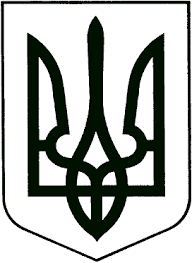 УКРАЇНАЖИТОМИРСЬКА ОБЛАСТЬНОВОГРАД-ВОЛИНСЬКА МІСЬКА РАДАРІШЕННЯвосьма сесія								сьомого скликаннявід   22.09.16           № 164Про   внесення    змін    у    додатки    1,   2 до рішення міської ради від  04.02.16  №33 „Про затвердження структури та загальної чисельності працівників міської ради та  їївиконавчих органів“ Керуючись статтею 25, пунктом 5 частини першої статті 26, пунктом 6 частини четвертої статті 42 Закону України „Про місцеве самоврядування в Україні“, враховуючи пропозиції керівників виконавчих органів міської ради  з метою удосконалення діяльності виконавчих органів міської ради,  підвищення ефективності їх роботи,  міська радаВИРІШИЛА:      1. Внести зміни у додатки 1, 2 до рішення міської ради від 04.02.16 № 33 „Про затвердження структури та загальної чисельності працівників міської ради та її виконавчих органів“:1.1.У додатку 1:      1.1.1. - в розділі „Керівництво міської ради та її виконавчого комітету“ в позиції „Заступник міського голови“ цифру „4“ замінити цифрою „3“; - у рядку „Разом“ цифру „8“ замінити цифрою „7“ -у позиції „Всього у відділах, службах міської ради з питань забезпечення  діяльності міської ради та її виконавчого комітету“ цифри „65“ замінити цифрами  „64“;      1.2. У додатку 2 в пункті 1 „Фінансове управління“  слово „Начальник“ замінити словами „Заступник міського голови-начальник“.      2.  Керуючому    справами     виконавчого       комітету       міської     ради Ружицькому Д.А., начальнику відділу кадрів міської ради Колесник  Ж.О., начальнику відділу бухгалтерського обліку міської ради Литвин С.В забезпечити внесення змін до штатного розпису та кошторису.      3. Контроль за виконанням цього рішення покласти на секретаря міської ради Пономаренко О.А. та керуючого справами виконавчого комітету міської ради Ружицького Д.А.Міський голова                                                                            В.Л. ВесельськийПорівняльна таблиця 1Структурата загальна чисельність керівництва та працівників міської ради та її виконавчого комітету, відділів, служб  міської ради з питань забезпечення діяльності міської ради та її виконавчого комітетуДодаток 1Структурата загальна чисельність працівників самостійних виконавчих органівміської радиДодаток 2Діюча структураНова структураКерівництво міської ради та її виконавчого комітетуКерівництво міської ради та її виконавчого комітетуЗаступник міського голови4Заступник міського голови3-1Всього  у відділах, службах  міської ради  з питань забезпечення  діяльності  міської ради та її виконавчого комітету65Всього  у відділах, службах  міської ради  з питань забезпечення  діяльності  міської ради та її виконавчого комітету64Фінансове управлінняФінансове управлінняНачальник1Заступник міського голови-начальник1Разом13Разом13Всього у самостійних відділах, управліннях, службах міської ради92Всього у самостійних відділах, управліннях, службах міської ради92